شبکه/ مرکز بهداشت شهرستان: --------------نوع واحد:              خانه بهداشت           پایگاه سلامت                                                                    نام واحد ارایهدهنده خدمت: -------------جدول جمع بندی نتایچ پایش                  نام و نام خانوادگی پایششونده: ----------	    نام و نام خانوادگی پایشکننده: -----------	  تاریخ  پایش: -------------			                                                              امضاء			            		       امضاء						مدیریت، برنامه ریزی و اجراسازماندهی و هماهنگی نحوهی ارایه خدمتگزارشدهینکات مثبت: ..............نکات منفی: ..............پیشنهادات: .............مشخصات کلی و نحوه محاسبه امتیازهادر طرح تحول نظام سلامت که با هدف ارایه خدمات تخصصی و عادلانه و  ارتقاء بهداشت عمومی به مورد اجرا گذاشته شد، مراقب سلامت و بهورز به عنوان نیروی متخصص در سطح اول ارایه خدمات، وظایف غربالگری، آموزش خودمراقبتی، ارجاع و پیگیری در حوزه سلامت نوجوانان و مدارس را بر اساس شرح وظایف و فلوچارتها بر عهده خواهد داشت. جهت پایش و ارزشیابی عملکرد مراقب سلامت و بهورز چک لیستی تهیه و تدوین شده که محتوی آن مشتمل بر 4 بخش مدیریت و برنامه‌ریزی، سازماندهی، نحوه ی ارایه خدمت و گزارش دهی است. در هر بخش امتیاز مطلوب تعیین شده است. امتیاز کسب شده نیز توسط پایش کننده مشخص می شود و میزان امتیاز با استانداردهای تعیین شده (ضعیف، متوسط و خوب)، جهت تعیین وضعیت هر بخش مقایسه می شود. مثلا چنانچه در صد امتیاز کسب شده در بخش مدیریت و برنامه ریزی، کمتر از 75% بود در ستون مربوط به آن، امتیاز ضعیف تیک زده می شود. مشخصات هر بخش و نحوه محاسبه امتیازهادر هر بخشهر بخش دارای 5 ستون فعالیت مورد انتظار، استاندارد مورد انتظار، روش ارزشیابی، امتیاز فعالیت و امتیاز کسب شده می باشد. پایش کننده فعالیت های مندرج در "ستون فعالیت مورد انتظار" را بر اساس استاندارد های موجود در ستون "استاندارد مورد انتظار"، پایش و مطابق ستون " روش ارزشیابی"، مدارک و مستندات را مطالبه و سپس امتیاز کسب شده را با توجه به امتیاز تعیین شده در ستون " امتیاز فعالیت" ، ثبت می نماید. بخش مدیریت و برنامه ریزی:شناسایی جمعیت و مدارس تحت پوشش: هر مراقب یا بهورز لازم است جمعیت تحت پوشش خود را از نظر وضعیت تحصیل (دانشآموز و غیردانشآموز)، وضعیت تأهل، دورهی تحصیلی، پایههای هدف غربالگری، تعداد مدارس تحت پوشش (به تفکیک دورهی تحصیلی، جنسیت، وضعیت مروج سلامت، وضعیت ستاره)، بر اساس سرشماری ابتدای سال و کسب اطلاعات مدارس و دانش آموزان از مدارس تحت پوشش در مهرماه شناسایی کرده باشد. تکمیل کننده چک لیست، اطلاعات دریافتی از مراقب/ بهورز را با توجه به مدارک و مستندات موجود (ذیج حیاتی-سامانه) بررسی نموده و سپس امتیاز کسب شده را با توجه به سقف امتیاز این فعالیت، ثبت می نماید.وجود برنامه ریزی: کلیه فعالیت های گروه سنی 5 تا 18 سال در قالب برنامه های مشخص و یا دستورالعمل و ... اعلام و ابلاغ شده است. در این قسمت، وجود برنامه اجرایی و زمانبندی در خصوص کلیه 11 برنامه ذکر شده بر اساس دستورالعمل ها و بخشنامه های ابلاغ شده مشاهده، بررسی و امتیاز مربوطه (هر برنامه یک امتیاز) ثبت گردد. این مستندات عبارتند از: بند 1 مطابق با آخرین نسخه ابلاغی بسته خدمت و درصد پوشش معاینات غربالگری اعلام شده در نظام تحول سلامت بند 2 تکمیل پرونده سلامت مدرسه برای هر یک از مدارس تحت پوشش، بر اساس دستورالعمل های ابلاغ شدهبند 3 برنامه های آموزشی پس از نیاز سنجیبند 4، 5 و 6 با استفاده از دستورالعمل های مربوط به مروج سلامت، تغذیه، غربالگری پدیکولوزبند 7، 8، 9 و 11 مطابق برنامه های فعالیت بدنی، سوانح و بلوغ و بهداشت محیط ابلاغ شده بند 10 بر اساس بخشنامه ابلاغی تحول سلامت خانواده که طی آن لازم است مراقب، یک روز در هفته، مراقبت ها و آموزش های مدارس تحت پوشش را انجام دهد.(نمونه برنامه اجرایی و زمانبندی)برنامه  مراقبتهای گروه هدف:سنجش سلامت جسمانی و ... براساس دستورالعمل ابلاغی سالانهانجام مراقبت دوره ای در پایه های 4، 7 و 10 (9، 12 و 15 سال) مطابق برنامه مراقبت دوره ای ابلاغ شدهمشاهده و بررسی تعداد دانش آموزانی که مراقبت های دوره ای را در سامانه الکترونیک دریافت نموده اند و مقایسه با حد انتظار در پانل مراقب سلامت انجام مراقبت ها 100-90 درصد (2 امتیاز)انجام مراقبت ها 90-70 درصد (1.5 امتیاز)انجام مراقبت ها 70-50 درصد (1 امتیاز)انجام مراقبت ها کمتر50 درصد (صفر امتیاز)بررسی لیست ارجاعات، پیگیری ها ، مراقبت های ویژه  و مشاهده در یافت خدمات ازطریق سامانه الکترونیکانجام ارجاعات و پیگیری ها 100-90 درصد (1 امتیاز)انجام ارجاعات و پیگیری ها 90-70 درصد (1 امتیاز)انجام ارجاعات و پیگیری ها 70-50 درصد (0.75 امتیاز)انجام ارجاعات و پیگیری ها کمتر50 درصد (صفر امتیاز)بهداشت محیط و ایمنی مدارس:مشاهده مستندات مربوط به پیگیری مراقب سلامت/ بهورز برای  انجام نظارت بهداشت محیط و ایمنی مدرسه، توسط همکاران بهداشت محیط پیگیری  برنامه بالای 50 در صد مدارس تحت پوشش(1 امتیاز)پیگیری برنامه زیر 50 در صد مدارس تحت پوشش(صفر امتیاز)مشاهده مستندات مربوط به پیگیری مراقب سلامت/ بهورز برای  رفع نواقص بازخورد نظارت های بهداشت محیط و ایمنی مدرسه، با توجه به تذکرات همکاران بهداشت محیط در چک لیست بازرسی بهداشت محیط در مدارساجرای برنامه 100-90 در صد مدارس تحت پوشش(2 امتیاز)اجرای برنامه 90-70 در صد مدارس تحت پوشش(1 امتیاز)اجرای برنامه 70-50 در صد مدارس تحت پوشش(0.5 امتیاز)اجرای برنامه زیر 50 در صد مدارس تحت پوشش(صفر امتیاز)برنامه آموزش برای گروه‌های هدف:مشاهده اولویت بندی موضوعات آموزشی با توجه به نیاز سنجی های انجام شده توسط مراقب/ بهورز (2 امتیاز)مشاهده مستندات مربوط به اجراي برنامههاي آموزشي مطابق برنامه های آموزشی ابلاغ شده از سطوح بالاتر اجرای برنامه 100-90 در صد مدارس تحت پوشش(4 امتیاز)اجرای برنامه 90- 70 در صد مدارس تحت پوشش(3 امتیاز)اجرای برنامه 70- 50 در صد مدارس تحت پوشش(2 امتیاز)اجرای برنامه زیر50-30 در صد مدارس تحت پوشش(1 امتیاز)اجرای برنامه زیر 30 در صد مدارس تحت پوشش (صفر امتیاز)برنامه مدارس مروج سلامت:مشاهده مستندات آموزش و توجیه مدیران و کارکنان مدارس مطابق با دستورالعمل اجرایی و ابلاغ های سالانه مدارس مروج سلامت اجرای برنامه بالای 70 در صد مدارس تحت پوشش(2 امتیاز)اجرای برنامه 70-50 در صد مدارس تحت پوشش(1 امتیاز)اجرای برنامه زیر 50 در صد مدارس تحت پوشش(صفر امتیاز)مشاهده صورتجلسات  کمیته ارتقاء سلامت مدارس مروج سلامت مطابق با دستورالعمل اجرایی و ابلاغ های سالانه مدارس مروج سلامت اجرای برنامه بالای 70در صد مدارس تحت پوشش(2 امتیاز)اجرای برنامه 70-50در صد مدارس تحت پوشش(1 امتیاز)اجرای برنامه زیر 50در صد مدارس تحت پوشش(صفر امتیاز)مشاهده مستندات هماهنگی و انجام ممیزی خارجی مدارس مروج سلامت مطابق چک لیست ممیزی خارجی و ابلاغ های سالانه مدارس مروج سلامت اجرای برنامه بالای 70در صد مدارس تحت پوشش(2 امتیاز)اجرای برنامه 70-50در صد مدارس تحت پوشش(1 امتیاز)اجرای برنامه زیر 50در صد مدارس تحت پوشش(صفر امتیاز)برنامه پیشگیری وکنترل  پديكولوزيس:مشاهده مستندات مربوط به آموزش پیشگیری از آلودگی به پدیکولوزاجرای آموزش100-90 در صد مدارس تحت پوشش (2 امتیاز)اجرای آموزش 90-70 در صد مدارس تحت پوشش (1 امتیاز)اجرای آموزش 70-50 در صد مدارس تحت پوشش (0.5 امتیاز)اجرای آموزش زیر 50در صد مدارس تحت پوشش (صفر امتیاز)بررسی سامانه الکترونیک در خصوص انجام معاينات دوره ای پدیکلوز در مدارس انجام معاینات 100-90 در صد مدارس تحت پوشش (2 امتیاز)اجرای معاینات 90-70در صد مدارس تحت پوشش (1 امتیاز)اجرای معاینات 70-50 در صد مدارس تحت پوشش (0.5 امتیاز)اجرای معاینات زیر 50 در صد مدارس تحت پوشش (صفر امتیاز)مشاهده، پیگیری و درمان موارد آلوده به پدیکولوز در سامانه الکترونیک  بر اساس آخرین راهنمای آموزشی و دستورالعمل کشوری مراقبت پدیکولوزیس که از طریق مرکز مدیریت بیماری های واگیر ارسال گردیده.انجام پیگیری و درمان  100 درصد موارد آلوده به پدیکلوز (2 امتیاز)در غیر اینصورت (صفر امتیاز)برنامه تغذیه و مکمل یاری:مشاهده مستندات مربوطه به  پیگیری و نظارت مراقب سلامت /بهورز بر اجرای دستورالعمل کشوری پایگاه تغذیه سالم پیگیری و نظارت  برنامه بالای70 در صد مدارس تحت پوشش (2 امتیاز)پیگیری و نظارت  برنامه 70-50 در صد مدارس تحت پوشش (1 امتیاز)پیگیری و نظارت  برنامه زیر 50 در صد مدارس تحت پوشش(صفر امتیاز)مشاهده مستندات مربوطه به  پیگیری و نظارت مراقب سلامت /بهورز بر اجرای دستورالعمل کشوری مکمل یاری آهن و ویتامین D3 پیگیری و نظارت  برنامه بالای 70 در صد مدارس تحت پوشش(2 امتیاز)پیگیری و نظارت  برنامه 70-50 در صد مدارس تحت پوشش(1 امتیاز)پیگیری و نظارت  برنامه زیر 50 در صد مدارس تحت پوشش(صفر امتیاز)مشاهده مستندات مربوطه به  پیگیری و نظارت مراقب سلامت /بهورز بر اجرای دستورالعمل کشوری شیر مدرسه پیگیری و نظارت  برنامه بالای 70در صد مدارس تحت پوشش(2 امتیاز)پیگیری و نظارت  برنامه 70-50در صد مدارس تحت پوشش(1 امتیاز)پیگیری و نظارت  برنامه زیر 50در صد مدارس تحت پوشش(صفر امتیاز)برنامه فعالیت بدنی:مشاهده مستندات هماهنگی و نظارت بر اجرای تمرینات کششی در مدرسه اجرای تمرینات کششی در بالای 70در صد مدارس تحت پوشش(2 امتیاز)اجرای تمرینات کششی در 70-50در صد مدارس تحت پوشش(1 امتیاز)اجرای تمرینات کششی در زیر 50در صد مدارس تحت پوشش(صفر امتیاز)مشاهده و بررسی انجام مداخلات مناسب برای نوجوانان و دانش آموزان دارای فعالیت بدنی نامطلوباجرای برنامه در بالای 70در صد مدارس تحت پوشش(2 امتیاز)     اجرای برنامه در 70-50 در صد مدارس تحت پوشش(1 امتیاز)اجرای برنامه در زیر 50 در صد مدارس تحت پوشش(صفر امتیاز).جهت اجرای مطلوب برنامه  تمرینات کششی،  که در راستای مداخلات مدرسه محور برای افزایش فعالیت بدنی دانش آموزان می باشد موارد زیر لازم است در نظر گرفته شود :1 - تعمیم آموزش انجام فعالیت بدنی مطلوب برای نوجوانان و دانش آموزان  تا 18 سال، روزانه 60 دقیقه با شدت متوسط و شدید و برای افراد بالای 18 سال، روزانه 30 دقیقه فعالیت بدنی متوسط جهت حفظ سلامتی و کرامت انسانی در مدرسه می باشد.2- تهیه شعارها و پیام های آموزشی مختصر و مفید که در زمان های 3 تا 5 دقیقه توسط معلمان ، یا به صورت گروهی توسط دانش آموزان قابل ارایه، مهیج و شادی بخش بوده که در صورت تکرار ملال آور نباشد. 3 - نصب پوستر آموزشی تمرینات کششی که تدوین علمی و نحوه اجرای آن توسط دانش آموزان، می تواند الگوهای هماهنگی، نظم، تبعیت از رهبری و کار گروهی و غیره را برای آن ها تداعی کند. برنامه سوانح و حوادث:مشاهده مستندات ( فرم سوانح و حوادث در مدرسه) شناسایی موارد سوانح و حوادث در مدرسه و تعیین الویت ها در گروه هدف شناسایی و اولویت بندی موارد سوانح و حوادث در بالای 70در صد مدارس تحت پوشش(2 امتیاز)            شناسایی و اولویت بندی موارد سوانح و حوادث در 70-50 در صد مدارس تحت پوشش(1 امتیاز)           شناسایی و اولویت بندی موارد سوانح و حوادث در زیر 50 در صد مدارس تحت پوشش(صفر امتیاز)مشاهده مستندات مربوط به پیگیری انجام مداخلات قابل اجرا (مداخلات آموزشی بیشتر در نظر می باشد)اجرای مداخلات قابل اجرای پیشگیری از  سوانح و حوادث در بالای 70در صد مدارس تحت پوشش(2 امتیاز)اجرای مداخلات قابل اجرای پیشگیری از  سوانح و حوادث در 70-50در صد مدارس تحت پوشش(1 امتیاز)اجرای مداخلات قابل اجرای پیشگیری از  سوانح و حوادث در زیر 50در صد مدارس تحت پوشش(صفر امتیاز)با استفاده از اطلاعات موجود در فرم سوانح و حوادث (در پرونده سلامت مدرسه)، موارد موجود بررسی و الویت انتخاب شود. براساس کتاب حوادث، سایر دستورالعمل های ارسالی و ... با توجه به متد C4D  و امکانات موجود، مداخلات لازم تدوین و اجرا شود. پایشگر، اجرای این مداخلات را همراه با مشاهده مستندات موجود، پیگیری نماید.برنامه بهداشت بلوغ و سلامت باروری:مشاهده مستندات ارایه آموزش های دوران بلوغ به گروه های هدفاجرای آموزش 100-90 در صد مدارس تحت پوشش(2 امتیاز)اجرای آموزش 90-70 در صد مدارس تحت پوشش(1 امتیاز)اجرای آموزش 70-50 در صد مدارس تحت پوشش(0.5 امتیاز)اجرای آموزش زیر 50 در صد مدارس تحت پوشش(صفر امتیاز)مشاهده ارجاع و پیگیری موارد نیازمند ارجاع در سامانه الکترونیکانجام ارجاعات و پیگیری ها 100-90 درصد (1 امتیاز)انجام ارجاعات و پیگیری ها 90-50 درصد (0.5 امتیاز)انجام ارجاعات و پیگیری ها کمتر50 درصد (صفر امتیاز)الف - مسائل مربوط به دوران بلوغ به دختران پایه اول متوسطه اول و پسران پایه اول متوسطه دوم، براساس دستورالعمل ها و کتاب راهنمای سفیران سلامت و سایر مجموعه های ارسالی یا مورد تایید ستاد دانشگاه، آموزش داده شود. ب- در صورت لزوم،  نوجوان برای مشاوره به مراکز مورد تایید و اعلام شده ستاد دانشگاه ارجاع داده می شود و مراقب یا بهورز نیز ملزم به پیگیری موارد نیازمند ارجاع است. پایشگر، ضمن مشاهده مستندات و مکاتبات برنامه را پیگیری می نماید. برنامه حضور در مدارس:مشاهده برنامه زمانبندی حضور در مدرسه (یک امتیاز)مشاهده مستندات حضور مراقب سلامت/بهورز در مدرسه طبق برنامه زمانبندی شده حضور مراقب سلامت/بهورز در مدرسه طبق برنامه بالای 90در صد مدارس تحت پوشش(2 امتیاز)حضور مراقب سلامت/بهورز در مدرسه طبق برنامه 90-70 در صد مدارس تحت پوشش (1 امتیاز)حضور مراقب سلامت/بهورز در مدرسه طبق برنامه بالای 70-50 در صد مدارس تحت پوشش (0.5ر امتیاز)حضور مراقب سلامت/بهورز در مدرسه طبق برنامه زیر 50در صد مدارس تحت پوشش(صفر امتیاز)مشاهده مستندات کنترل بیماریهای واگیردار، طغیان ها، موارد نیازمند مراقبت ویژه و بهداشت فردیاجرای برنامه در بالای 90در صد مدارس تحت پوشش(2 امتیاز)     اجرای برنامه در 90-70در صد مدارس تحت پوشش(1 امتیاز)     اجرای برنامه در 70-50 در صد مدارس تحت پوشش(0.5 امتیاز)اجرای برنامه در زیر 50 در صد مدارس تحت پوشش(صفر امتیاز)طبق بخشنامه شماره 13016/308د مورخ 16/08/1394 لازم است مراقبین یک روز در هفته را برای حضور در مدارس تحت پوشش در نظر بگیرند و از آنجا که گاهی چند مدرسه را یک مراقب پوشش می دهد لازم است برنامه زمان بندی برای آموزش، غربالگری ها (طبق دستورالعمل)، پیگیری بازدیدهای بهداشت محیط و تغذیه و... تهیه نموده و مواردی را که در دفتر مراقبت مدرسه نوشته می شود کنترل و پیگیری نمایند.بخش سازماندهی و هماهنگی :برآورد و توزیع اقلام و مکمل ها: مشاهده مستندات برآورد و توزیع صحيح اقلام مطابق دستورالعمل ها(1 امتیاز)مشاهده مستندات برآورد و توزیع صحیح مکمل ها مطابق دستورالعمل ها (1 امتیاز)برآورد مصرف و توزیع صحیح داروهای مورد نیاز برای درمان شپش (شامپو پرمترین و ....) برای گروه سنی 5 تا 18 سال (دانش آموز و غیر دانش آموز) بر اساس راهنماِی آموزش و دستورالعمل پیگیری و درمان پدیکولوزیس در مدارس مرکز مدیریت بیماریها و برآورد و توزیع صحیح مکمل ها (ویتامین د، قرص آهن و ...) مطابق دستورالعمل مکمل یاری دفتر بهبود تغذیه در مدارس انجام شده و مستندات آن، توسط پایشگر بررسی می شود.امکانات و تجهیزات مورد نیاز برنامه و اقدام برای رفع کمبودها: وجود چراغ قوه وجود قدسنج یا گونیا وجود ترازو و وزنه شاهد وجود فشار سنج اطفال و بزرگسالوجود چارت بينايي وجود آبسلانگ و دستکش یکبار مصرف این اقلام توسط مرکز گسترش شبکه پیش بینی، تهیه و در دسترس قرار می گیرد اما از آنجا که جهت اجرای برنامه در گروه سنی 5 تا 18 سال مورد نیاز است، لازم است فقدان یا خراب بودن آنها به واحد مربوطه اعلام شده و جهت رفع نقص ، پیگیری شود. همچنین پایشگر بایستی مدارک و مستندات را در این زمینه بررسی کند.(هر مورد 0.5 امتیاز)موجود بودن مستندات:مشاهده بستههای خدمتی پزشک و غیرپزشک مشاهده بستههای خدمت غیرپزشک (1 امتیاز)عدم وجود بستههای خدمت غیرپزشک (0 امتیاز)مشاهده دستورالعملها و آخرین بخشنامه ها (مدارس مروج سلامت، پدیکولوز، مکملیاری ویتامین دی، آهنیاری، شیر مدرسه، سنجش مراقبت سلامت دانشآموز، تمرینات کششی، پرونده سلامت مدرسه) (هر مورد 0.25 امتیاز)مشاهده  مواد آموزشی (حداقل دو مورد) (هر مورد 0.5 امتیاز)منظور از موجود بودن مستندات، وجود نسخه چاپی یا فایل الکترونیکی بسته های خدمت، آخرین دستور عمل ها و بخشنامه هایی است که جهت تصحیح، تسهیل و یکسان سازی اجرای  برنامه ها، از سطوح بالاتر ارسال می شود، بطوری که به سهولت در دسترس باشد و در مواقع ضروری بتوان به سرعت از آن استفاده کرد. همچنین لازم است حداقل دو مورد از مواد آموزشی مورد استفاده را بتوان مشاهده کرد.هماهنگی برونبخشی:مشاهده صورتجلسات تشکیل جلسات مشترک با مدارس تحت پوشش (1 امتیاز)تشکیل جلسه کمیته ارتقاء مدرسه، جلسات آموزشی، جلسات هماهنگی در زمینه سنجش سلامت نوآموزان و ...، جلسات در زمان بحران و... از وظایف مراقب سلامت/ بهورز است که ضمن ارایه اطلاعات، لازم است مستندات آن نیز موجود باشد.بخش نحوه ارایه خدمت :دانش و مهارت لازم:مشاهده انجام مراقبت های زیر برای یک دانش اموز :اندازهگيري قد ،اندازهگيري وزن ، محاسبه BMI ، اندازهگيري فشارخون، بررسي و درمان آلودگي پديكلوز ، معاينه دهان و دندان، شنواييسنجي، بينايي‌سنجيدر صورت انجام صحیح مراقبت طبق بسته خدمتی توسط مراقب هر آیتم 0.5 نمره محسوب می گردد.مهارت استفاده از بوکلت ( 1 امتیاز)آگاهی از دستورالعمل ها ( 1 امتیاز)ضروری است پایشگر آگاهی و مهارت های ارایه خدمت کارکنان را مشاهده نماید.  مراقب / بهورز باید از محتوی بسته خدمت و دستورالعمل ها کاملا آگاه بوده و در استفاده از آن مهارت کافی را داشته باشد، اندازه گیری قد، وزن، فشار خون، شنوایی سنجی، بینایی سنجی و معاینه دهان و دندان نوجوان را بداند و به قدر کافی تمرین داشته باشد تا در زمان معاینه سرعت عمل و دقت لازم راداشته باشد. به همین دلیل پایشگر، لازم است از آگاهی کارکنان در مورد این مطالب پرسش کند و مهارت آنها را حین انجام کار، سنجش نماید.ثبت مراقبت:مشاهده  نحوه ثبت تمام مراقبتهای لازم در سامانه الکترونیک در صورت ثبت85 در صد و بالاترخدمات ارایه شده (4 امتیاز)در صورت ثبت 84-50 درصد (2.5 امتیاز)در صورت ثبت کمتر از 50 در صد (صفر امتیاز) ارایه دهنده خدمت موظف است تمامی مراقبت هایی را که برای مراجعه کننده انجام می دهد، بصورت آنلاین در سامانه الکترونیک ثبت نماید. پایشگر هم لازم است پس از کسب آگاهی از اینکه این اطلاعات ثبت شده، جهت کنترل صحت اطلاعات، به سامانه مراجعه نموده و امتیاز او را تعیین نماید. بخش گزارش دهی :ثبت داده ها:تکمیل زیج  (بخش مربوط به نوجوانان و مدارس)ثبت اطلاعات مربوط به پرونده سلامت مدرسه و ... در سامانه الکترونیکی تکمیل زیج حیاتی (شهری و روستایی)، پانل مدیریت و بروز رسانی آنها بصورت سالانه از وظایف ارایه دهنده خدمت است. همچنین اطلاعات هر مدرسه در پرونده سلامت مدرسه ثبت و چک لیست ممیزی خارجی مدارس مروج سلامت و ... مطابق دستورالعمل های ارسالی، تکمیل شود.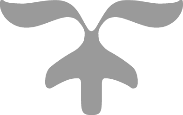 عنوانعنوانمدیریت و برنامه‌ریزی و اجراسازماندهینحوهی ارایه خدمتگزارش دهیکل امتیاز امتیاز مطلوبامتیاز مطلوب7410106100امتیاز کسب شدهامتیاز کسب شدهامتیاز ضعیف75>امتیاز متوسط85-75امتیاز خوب85<فعالیت مورد انتظاراستاندارد مورد انتظارروش ارزشیابیامتیاز فعالیتامتیاز کسب شدهشناسایی جمعیت و مدارس تحت پوششجمعیت گروه هدف 5 تا 18 سال تحت پوشش {به تفکیک جنس، وضعیت تحصیل (دانشآموز و غیردانشآموز)، وضعیت تأهل، دورهی تحصیلی، پایههای هدف غربالگری (سه امتیاز) مدارس تحت پوشش (به تفکیک دورهی تحصیلی، جنسیت، وضعیت مروج سلامت، وضعیت ستاره) (3 امتیاز)مشاهده و بررسی مستندات6 امتیازوجود برنامهريزيمراقبتهای گروه هدف (یک امتیاز)تکمیل پرونده سلامت مدرسه (یک امتیاز)برنامه های آموزشی (یک امتیاز)مدارس مروج سلامت (یک امتیاز)غربالگري پديكولوزيس (یک امتیاز)تغذیه و مکمل یاری (یک امتیاز)فعالیت بدنی (یک امتیاز)سوانح و حوادث (یک امتیاز) بهداشت دوران بلوغ و سلامت باروری (یک امتیاز)برنامه هفتگی حضور در مدارس تحت پوشش (یک امتیاز)بهداشت محیط و ایمنی مدرسه (یک امتیاز)مشاهده و بررسی مستندات11 امتیازبرنامه  مراقبتهای گروه هدفسنچش سلامت جسمانی و آمادگی تحصیلی نوآموزان پیش دبستانی / بدو ورود به مدرسه و پیگیری ارجاعات مطابق برنامه (سه امتیاز)انجام مراقبت دوره ای در پایه 4 (9 سال) و پیگیری ارجاعات مطابق برنامه (سه امتیاز)انجام مراقبت دوره ای در پایه 7 (12 سال) و پیگیری ارجاعات مطابق برنامه (سه امتیاز)انجام مراقبت دوره ای در پایه 10 (15 سال) و پیگیری ارجاعات مطابق برنامه (سه امتیاز)مشاهده و بررسی مستندات12 امتیازبهداشت محیط و ایمنی مدارسپیگیری انجام نظارت بهداشت محیط و ایمنی مدرسه (یک امتیاز)پیگیری رفع نواقص بازخورد نظارت های بهداشت محیط و ایمنی مدرسه (دو امتیاز)مشاهده و بررسی مستندات3 امتیازبرنامه آموزش برای گروه‌های هدفتعیین و اولویت بندی موضوعات آموزشی (دو امتیاز)اجراي برنامههاي آموزشي مطابق برنامه (چهار امتیاز)مشاهده و بررسی مستندات6 امتیازبرنامه مدارس مروج سلامتآموزش و توجیه مدیران و کارکنان مدارس (دو امتیاز)پیگیری تشکیل کمیته ارتقاء سلامت مدارس مروج سلامت (دو امتیاز)هماهنگی برای انجام ممیزی خارجی مدارس مروج سلامت (دو امتیاز)مشاهده و بررسی مستندات6 امتیازبرنامه پیشگیری وکنترل  پديكولوزيسآموزش پیشگیری از آلودگی به پدیکولوز مطابق دستورالعمل (دو امتیاز)انجام معاينات دوره ای غربالگري در مدرسه مطابق دستورالعمل (دو امتیاز)پیگیری و درمان موارد آلوده به پدیکولوز مطابق برنامه و مطابق دستورالعمل (دو امتیاز) مشاهده و بررسی مستندات6 امتیازبرنامه تغذیه و مکمل یاریپیگیری و نظارت بر اجرای دستورالعمل کشوری پایگاه تغذیه سالم (دو امتیاز)پیگیری و نظارت بر اجرای دستورالعمل کشوری مکمل یاری آهن و ویتامین D3 (دو امتیاز) پیگیری و نظارت بر اجرای دستورالعمل کشوری شیر مدرسه (دو امتیاز)مشاهده و بررسی مستندات6 امتیازبرنامه فعالیت بدنیهماهنگی و نظارت بر اجرای تمرینات کششی در مدرسه (دو امتیاز)انجام مداخلات مناسب برای نوجوانان و دانش آموزان دارای فعالیت بدنی نامطلوب (دو امتیاز)مشاهده و بررسی مستندات4 امتیازبرنامه سوانح و حوادثشناسایی موارد سوانح و حوادث در مدرسه و تعیین الویت ها در گروه هدف (دو امتیاز)پیگیری انجام مداخلات قابل اجرا (دو امتیاز)مشاهده و بررسی مستندات4 امتیازبرنامه بهداشت بلوغ و سلامت باروریارایه آموزش های دوران بلوغ به گروه های هدف (دو امتیاز)ارجاع و پیگیری موارد نیازمند ارجاع (دو امتیاز)مشاهده و بررسی مستندات4 امتیازبرنامه حضور در مدارسبرنامه هفتگی زمانبندی حضور در مدرسه (یک امتیاز)حضور در مدرسه مطابق برنامه زمانبندی (دو امتیاز)هماهنگی جهت کنترل بیماریهای واگیردار، طغیان ها، موارد نیازمند مراقبت ویژه و بهداشت فردی(سه امتیاز)مشاهده و بررسی مستندات6 امتیازجمع امتیاز برنامه74امتیاز کسب شدهدرصد امتیازکسب شدهدرصد امتیاز قابل قبولفعالیت مورد انتظاراستاندارد مورد انتظارروش ارزشیابیامتیاز فعالیتامتیاز کسب شده برآورد و توزیع اقلام و مکمل هابرآورد و توزیع صحيح اقلام مطابق دستورالعمل ها (یک امتیاز)برآورد و توزیع صحیح مکمل ها مطابق دستورالعمل ها (یک امتیاز)مشاهده و بررسی مستندات2 امتیاز امکانات و تجهیزات مورد نیاز برنامه و اقدام برای رفع کمبودهاوجود چراغ قوه وجود قدسنج یا گونیا وجود ترازو و وزنه شاهد وجود فشار سنج اطفال و بزرگسالوجود چارت بينايي آبسلانگ و دستکش یکبار مصرف                    مشاهده و بررسی مستندات3 امتیازموجودبودن مستنداتوجود بستههای خدمتی غیرپزشک (یک امتیاز)وجود دستورالعملها و آخرین بخشنامه ها (مدارس مروج سلامت، پدیکولوز، مکملیاری ویتامین دی، آهنیاری، شیر مدرسه، سنجش مراقبت سلامت دانشآموز، تمرینات کششی، پرونده سلامت مدرسه) (دو امتیاز)وجود مواد آموزشی (حداقل دو مورد) (یک امتیاز)مشاهده و بررسی مستندات4 امتیازهماهنگی برونبخشیتشکیل جلسات مشترک با مدارس تحت پوشش (یک امتیاز)مشاهده و بررسی مستنداتیک امتیازجمع امتیاز برنامهجمع امتیاز برنامهجمع امتیاز برنامه10امتیاز کسب شدهامتیاز کسب شدهامتیاز کسب شدهدرصد امتیازکسب شدهدرصد امتیازکسب شدهدرصد امتیازکسب شدهدرصد امتیاز قابل قبولدرصد امتیاز قابل قبولدرصد امتیاز قابل قبولفعالیت مورد انتظاراستاندارد مورد انتظارروش ارزشیابیامتیاز فعالیتامتیاز کسب شدهدانش و مهارت لازماندازهگيري قد (0.5 امتیاز)، اندازهگيري وزن (0.5 امتیاز)، محاسبه BMI (0.5 امتیاز)، اندازهگيري فشارخون(0.5 امتیاز)، بررسي و درمان آلودگي پديكلوز (0.5 امتیاز)، معاينه دهان و دندان(0.5 امتیاز)، شنواييسنجي(0.5 امتیاز)، بينايي‌سنجي(0.5 امتیاز) مهارت استفاده از بوکلت(1 امتیاز)آگاهی از دستورالعمل ها (1 امتیاز)مشاهده، پرسش و پاسخ6 امتیازثبت مراقبتثبت کامل تمام مراقبتهای لازم در سامانه (4 امتیاز)مشاهده و بررسی سامانه4 امتیازجمع امتیاز برنامهجمع امتیاز برنامهجمع امتیاز برنامه10امتیاز کسب شدهامتیاز کسب شدهامتیاز کسب شدهدرصد امتیازکسب شدهدرصد امتیازکسب شدهدرصد امتیازکسب شدهدرصد امتیاز قابل قبولدرصد امتیاز قابل قبولدرصد امتیاز قابل قبولفعالیت مورد انتظاراستاندارد مورد انتظارروش ارزشیابیامتیاز فعالیتامتیاز کسب شدهثبت داده هاتکمیل زیج  ( یک امتیاز)ثبت اطلاعات مربوط به پرونده سلامت مدرسه و ... در سامانه الکترونیکی ( سه امتیاز)4 امتیازنتایج آنالیز و تحلیل آمارتکمیل شاخص های پانل ( دو امتیاز)مشاهده و بررسی مستندات2 امتیازجمع امتیاز برنامهجمع امتیاز برنامهجمع امتیاز برنامه6امتیاز کسب شدهامتیاز کسب شدهامتیاز کسب شدهدرصد امتیازکسب شدهدرصد امتیازکسب شدهدرصد امتیازکسب شدهدرصد امتیاز قابل قبولدرصد امتیاز قابل قبولدرصد امتیاز قابل قبولعنوان برنامهفعالیت هازمان اجرامراقبت های دوره ای :انجام مراقبت های دوره ای سلامت پیش دبستانی ها (طرح سنجش)اردیبهشت لغایت شهریورمراقبت های دوره ای :انجام مراقبت های دوره ای سلامت نو آموزان بدو ورود به دبستان (طرح سنجش)شهریور لغایت آبانمراقبت های دوره ای :انجام مراقبت های دوره ای سلامت  دانش آموزان پایه 4آبان لغایت دیمراقبت های دوره ای :انجام مراقبت های دوره ای سلامت  دانش آموزان پایه 7دی  لغایت  اسفندمراقبت های دوره ای :انجام مراقبت های دوره ای سلامت  دانش آموزان پایه 10دی  لغایت  اسفندموارد ارجاعی :اعلام موارد پیگیری به مدرسه و والدین هفته اول هر ماه  موارد ارجاعی :پیگیری تا حصول نتیجه یک ماه پس از اعلام پیگیری  موارد ارجاعی :ثبت نتیجه در سامانه الکترونیک یک هفته پس از اعلام نتیجه مراقبت های ویژه:اعلام اسامی دانش آموزان نیازمند مراقبت ویژه به تفکیک نوع مراقبتهفته اول هر ماه  مراقبت های ویژه:آموزش مسئولین و معلمین  مدرسه و خانواده مستمر در طول سال تحصیلی  مراقبت های ویژه:انجام مراقبت های ویژه دانش آموز مستمر در زمان مقرر و بر اساس پروتکل پیگیری و درمان دانشآموزان دارای بیماری واگیرانجام اقدامات لازم طبق دستورالعمل بیماری های واگیردار شایع در مدارسدر طول سال تحصیلیپیگیری و درمان دانشآموزان دارای بیماری واگیردریافت گزارش بیماری های واگیردار در مدرسه در طول سال تحصیلیعنوان برنامهفعالیت هازمان اجراآموزش و درمان پدیکلوزطبق دستورعملآموزش پیشگیری از پدیکلوز یک جلسه در طول سال تحصیلی  آموزش و درمان پدیکلوزطبق دستورعملانجام معاینه پدیکلوز دانش آموزان 6 پایه مدارس دوره ابتدایی تحت پوششدو بار در سال (شروع فصل پاییز و بهار)آموزش و درمان پدیکلوزطبق دستورعملمعاینه دانش آموزان دوره متوسطه در صورت گزارش مورد   در صورت بروز در طول سال تحصیلی   آموزش و درمان پدیکلوزطبق دستورعملپیگیری و درمان موارد آلوده به پدیکلوزبلافاصله پس از تایید پزشک  واکسیناسیونتکمیل واکسیناسیون دانش آموزان در انجام مراقبت های دوره ای سلامت نوآموزان بدو ورود به دبستان و پیش دبستانی خرداد لغایت شهریورواکسیناسیونواکسیناسیون توام بزرگسال دانش آموزان پایه 10 و نوجوانان 16-14 سالهدی  لغایت  اسفندواکسیناسیونپیگیری انجام نواقص واکسیناسیون در طول سال تحصیلی  مدرسه مروج سلامتآموزش مفاهیم، اجزاو شیوه اجرای مدرسه مروج سلامت به  مدیران و مربیان مدرسه مروج سلامت مهرماه مدرسه مروج سلامتپیگیری تشکیل و برگزاری شورای سلامت مدرسه مروج حداقل هرماه (درطول سال تحصیلی)مدرسه مروج سلامتپیگیری انجام ممیزی داخلی در مدرسهمهر- آبانمدرسه مروج سلامتهماهنگی با مدرسه و  مرکز خدمات جامع سلامت جهت انجام ممیزی خارجیمدرسه ای که  در اولین سال اجرای برنامه است، 2 بار ممیزی خارجی انجام شود (آذر و اسفند)   مدرسه ای که قبلا مروج سلامت بوده یکبار ممیزی خارجی انجام شود(اسفند)آذر لغایت اسفند مدرسه مروج سلامتپیگیری انجام معاینات کارکنان مدارسدر طول سال تحصیلیمدرسه مروج سلامتحضور فعال در اولین جلسه انجمن اولیاء و مربیانمهر/آبانتقویت تشکل هااجرای برنامه سفیران سلامت دانش آموزیدر طول سال تحصیلی   خودمراقبتی دوران بلوغ وسلامت باروری گروه سنی 5 تا 18 سالآموزش بهداشت دوران بلوغ به دانش آموزان، والدین و کارکنان مدارساطلاع رسانی فرایند مراجعه به کلینیک های مشاوره بلوغ/پزشک مرکز سلامت جامعه و تحویل لیست دانش آموزان دارای اختلال به مدیران مدارسدر طول سال تحصیلی  